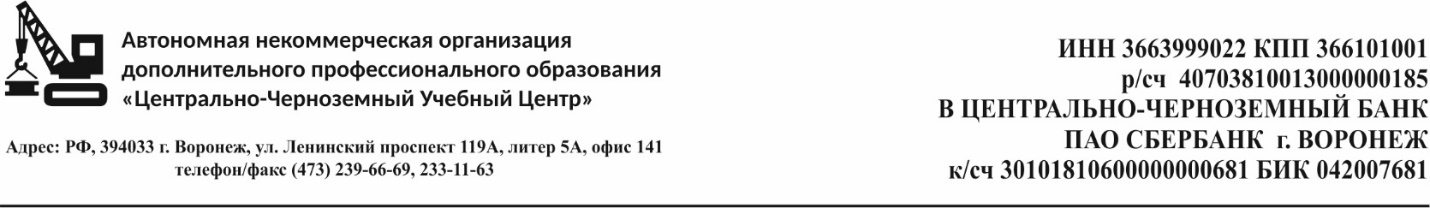 Цель –снижение травматизма при работе на высоте путем повышения профессиональных компетенций в рамках имеющейся квалификации.Категория слушателей- работники 1 группы на безопасности работ на высоте, допускаемые к работам на высоте в качестве мастера, бригадиры, руководители стажировки, а также работники, назначаемые по наряду-допуску на производство работ на высоте ответственными исполнителями.Срок освоения программы 30 часов: теоретические знания -18 часовПрактические занятия 6 часовРежим занятий 6 часов в день2. УЧЕБНЫЙ ПЛАН.УтверждаюДиректорАНО ДПО «ЦЧР Учебный Центр»___________________ О.А. Плотникова«_____»__________________20   г.ПРОГРАММА ОБУЧЕНИЯ ПО ОХРАНЕ ТРУДАБезопасные методы и приемы выполнения работ на высоте для работников 1 группыПРОГРАММА ОБУЧЕНИЯ ПО ОХРАНЕ ТРУДАБезопасные методы и приемы выполнения работ на высоте для работников 1 группыПРОГРАММА ОБУЧЕНИЯ ПО ОХРАНЕ ТРУДАБезопасные методы и приемы выполнения работ на высоте для работников 1 группыГ Воронеж2021 гПояснительная запискаНастоящая программа предназначена для первичного и периодического обучения безопасным методам и приемам выполнения работ на высоте без применения инвентарных средств подмащивания, выполняемых на высоте 5 м, работников, допускаемых к работам в составе бригады в качестве мастеров, бригадиров, руководителей стажировки, а также работников, назначаемых по наряду-допуску на производство работ на высоте ответственными исполнителями работ на высоте согласно Правил по охране труда при работе на высоте. Приказ Минтруда от 16.11.2020 N 782н, далее Правила.Обучение организации и безопасного проведения работ на высоте включает теоретическое обучение и практическое обучение. Программой теоретического обучения предусмотрено изучение правовых актов по работе на высоте, технико-технологических и организационных мероприятий обеспечения безопасности работ на высоте.Программа практического обучения предусматривает демонстрацию безопасных методов и приемов выполнения работ на высоте.Обучение Безопасным методам и приемам выполнения работ на высоте для работников 1 группы завершается проверкой знаний. Проверка знаний проводится аттестационной комиссией, созданной приказом директора.Периодическое обучение работников 1 группы безопасным методам и приемам выполнения работ на высоте осуществляется не реже 1 раза в 3 года.Г Воронеж2021 гПояснительная запискаНастоящая программа предназначена для первичного и периодического обучения безопасным методам и приемам выполнения работ на высоте без применения инвентарных средств подмащивания, выполняемых на высоте 5 м, работников, допускаемых к работам в составе бригады в качестве мастеров, бригадиров, руководителей стажировки, а также работников, назначаемых по наряду-допуску на производство работ на высоте ответственными исполнителями работ на высоте согласно Правил по охране труда при работе на высоте. Приказ Минтруда от 16.11.2020 N 782н, далее Правила.Обучение организации и безопасного проведения работ на высоте включает теоретическое обучение и практическое обучение. Программой теоретического обучения предусмотрено изучение правовых актов по работе на высоте, технико-технологических и организационных мероприятий обеспечения безопасности работ на высоте.Программа практического обучения предусматривает демонстрацию безопасных методов и приемов выполнения работ на высоте.Обучение Безопасным методам и приемам выполнения работ на высоте для работников 1 группы завершается проверкой знаний. Проверка знаний проводится аттестационной комиссией, созданной приказом директора.Периодическое обучение работников 1 группы безопасным методам и приемам выполнения работ на высоте осуществляется не реже 1 раза в 3 года.Г Воронеж2021 гПояснительная запискаНастоящая программа предназначена для первичного и периодического обучения безопасным методам и приемам выполнения работ на высоте без применения инвентарных средств подмащивания, выполняемых на высоте 5 м, работников, допускаемых к работам в составе бригады в качестве мастеров, бригадиров, руководителей стажировки, а также работников, назначаемых по наряду-допуску на производство работ на высоте ответственными исполнителями работ на высоте согласно Правил по охране труда при работе на высоте. Приказ Минтруда от 16.11.2020 N 782н, далее Правила.Обучение организации и безопасного проведения работ на высоте включает теоретическое обучение и практическое обучение. Программой теоретического обучения предусмотрено изучение правовых актов по работе на высоте, технико-технологических и организационных мероприятий обеспечения безопасности работ на высоте.Программа практического обучения предусматривает демонстрацию безопасных методов и приемов выполнения работ на высоте.Обучение Безопасным методам и приемам выполнения работ на высоте для работников 1 группы завершается проверкой знаний. Проверка знаний проводится аттестационной комиссией, созданной приказом директора.Периодическое обучение работников 1 группы безопасным методам и приемам выполнения работ на высоте осуществляется не реже 1 раза в 3 года.N темы Тема Время изучения темы, час 1. Требования норм, правил, стандартов и регламентов по охране труда и безопасности работ. 12.Методы и средства предупреждения несчастных случаев и профессиональных заболеваний. Порядок расследования и оформления 13Работы на высоте, выполняемые по наряду-допуску73.1.назначение ответственных лиц13.2.Системы безопасности для работы на высоте43.3.Организация, содержание, осмотр рабочих мест. Средства коллективной защиты, ограждения, знаки безопасности24Правила и требования пользования, применения, эксплуатации, выдачи, ухода, хранения, осмотра, испытаний, браковки и сертификации средств защиты45Организация спасательных мероприятий. Оказание первой доврачебной помощи пострадавшему.56Практическое обучение67Итоговый контроль6Итого: Итого: 30,0 